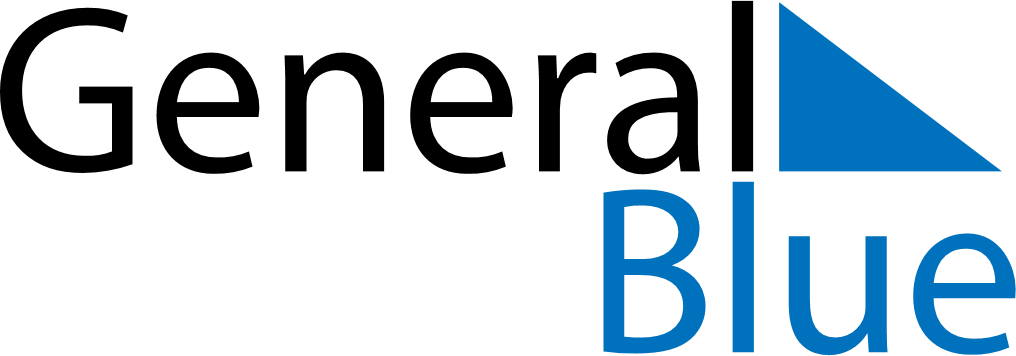 October 2030October 2030October 2030JapanJapanSUNMONTUEWEDTHUFRISAT12345678910111213141516171819Sports Day202122232425262728293031